           Configuracion del proyector Puede instalar el proyector utilizando las configuraciones de proyección que se muestran a continuación, al igual que la proyección por detrás de la pantalla. Cómo configurar el proyectorMantenga el proyector nivelado y colóquelo a una altura donde la lente esté centrada entre la parte superior e inferior de la pantalla. Si esto no es posible, utilice el control deslizante de Corrección trapezoidal horizontal, los botones de volumen/corrección trapezoidal horizontal y los botones de corrección trapezoidal vertical para ajustar la imagen Nota: La calidad de la imagen se puede reducir si utiliza una corrección trapezoidal excesiva.El tamaño de la imagen es determinado por la distancia entre la lente del proyector y la pantalla. Dependiendo de los ajustes de proyección y el uso del anillo de zoom, el tamaño real podría ser diferente. Utilice la información de las siguientes tablas como guía para determinar la ubicación del proyector: Para determinar el tamaño exacto de la imagen cuando conoce la distancia de proyección (O la distancia exacta de proyección cuando conoce el tamaño deseado de la imagen), puede usar la Calculadora de distancias. Este programa está disponible en la página de Epson Asimismo, tenga en cuenta lo siguiente:■ Confirme que haya suficiente espacio alrededor y por debajo del proyector para una Adecuada ventilación. No coloque el proyector sobre materiales sueltos que pueden bloquear las rejillas de ventilación localizadas en la parte frontal del proyector.■ El proyector debe estar a un máximo de 9,8 pies (3 m) de una toma de corriente puesto a tierra o de un cable de extensión. En Windows 7 es mucho más fácil configurar el escritorio para cuando conectemos un proyector a nuestro laptop y queramos hacer una presentación. Las opciones de las que disponemos para estos casos no son del todo nuevas, pero ahora es mucho más fácil acceder a ellas.Imágenes: 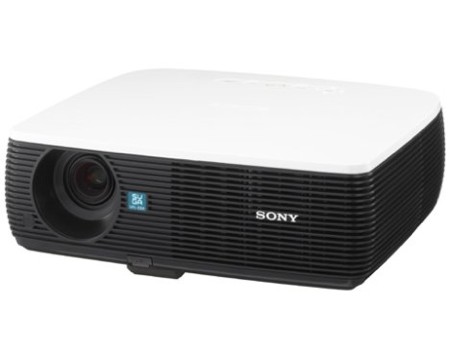 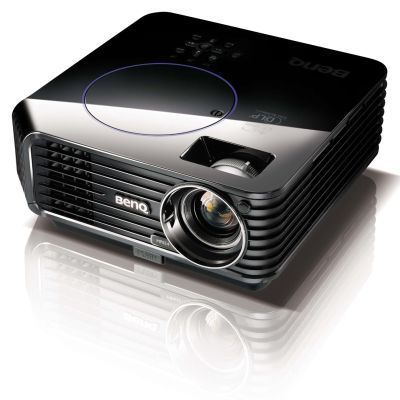 